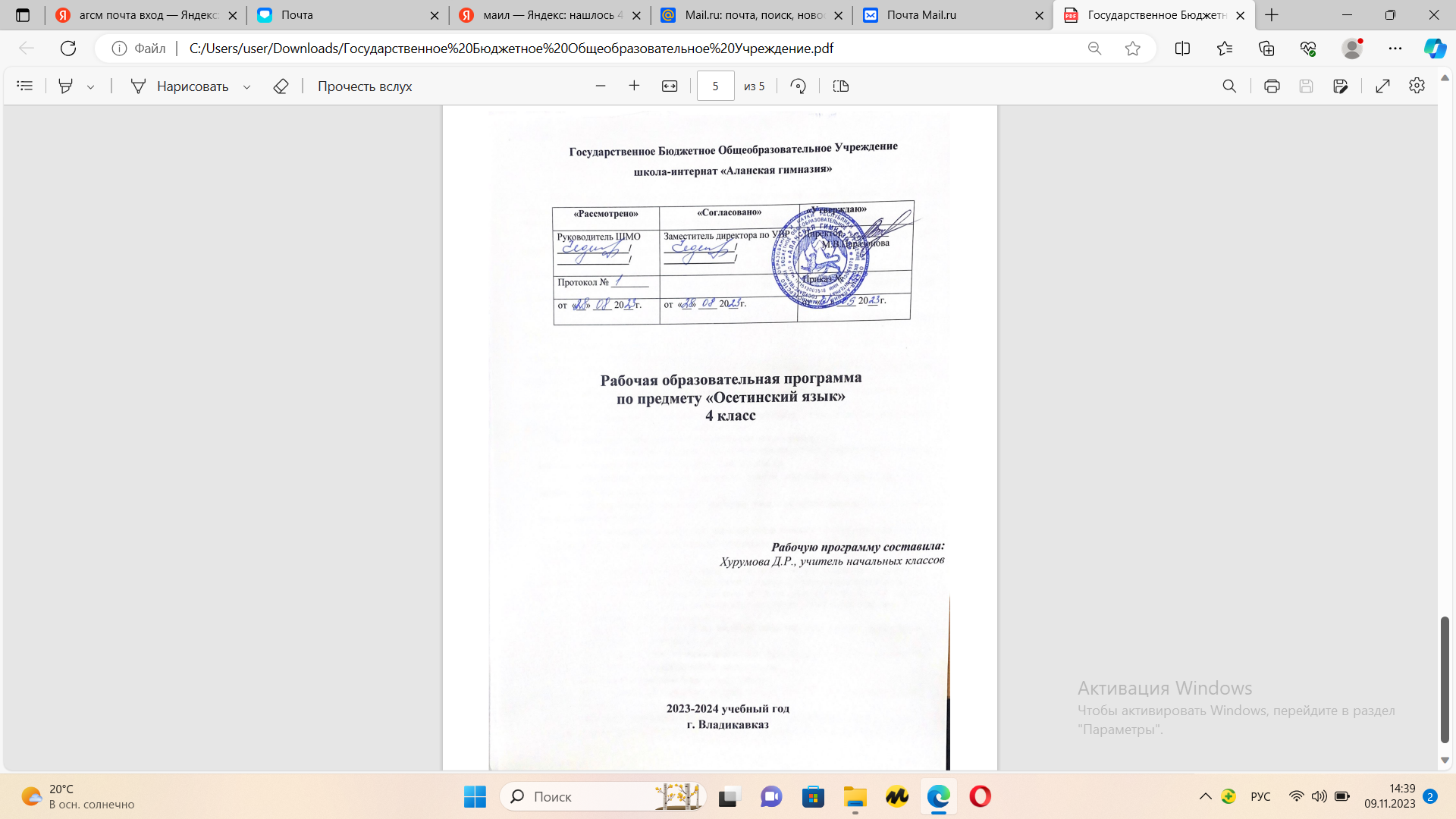 Кусæн программæ ирон æвзагæй 4 къласÆмбарынгæнæн фыстæгКусæн программæ ирон æвзагæй 4-æм къласӕн (чиныджы автор Саламты Лидæ) арæзт æрцыд ног стандарты домæнтæм гæсгææмæ ЮНЕСКО-йы кафедрæйы арæзт ахуырадон комплекты бындурыл. Ирон æвзагæн лæвæрд цæуы къуыри 1,5 сахаты (æдæппæт 51 сахаты) Кæд æмæ райдайæн скъола бындур æвæры сывæллæтты алывæрсыг рæзтæн, уæд ирон æвзаг ахуыр кæныны хъуыддаг арæзт у ахæм нысан æмæ хæстæ сæххæст кæнынмæ:- цæмæй ахуырдзаутæ кæрæдзиимæ иронау дзурын сахуыр уой, уый тыххæй сын хъæуы сæ раст кæсыны, фыссыны æмæ хъуыды кæныны фæлтæрддзинад фидар кæнын:- ахуырдзауты фысгæ ныхасы рæзтыл кусын, грамматикæйы фарстаты сæ зонындзинæдтæ фылдæр кæнынмæ тырнын:- сывæллæтты алывæрсыг хъомыладыл кусын мадæлон æвзаджы фæрцы.Ахуыргæнæгæн бæрæггонд нысантæ сæххæст кæнын хуыздæр бантысдзæн кæсыны æмæ æвзаджы урокты. Ахуырадон стандартты домæнтæм гæсгæ Уæрæсейы цæрæг алы адæмæн дæр йе ΄взаджы кад се ΄хсæн бæрзонддæр ист æрцæуа. Ирон æвзаджы ахуыргæнджыты размæ æвæрд ис бæрнон проблемæ - предметы ахуыр кæныны хъуыддаг фæхуыздæр кæнын. Уыцы нысан æнцондæр у райдайæн скъолайы æххæст кæнын.Ирон æвзаджы программæйы сæйраг идея у скъоладзауы ахуыры процессы сæйраг архайæг уæвынмæ сразæнгард кæнын.Ирон æвзаджы программæйы сæйраг хицæндзинад – скъоладзаутæн комплексон æгъдауæй æвзаджы тыххæй зонындзинæдтæ раттын. Æвзагзонынады программæйы спецификон хицæндзинæдтæ: мадæлон æвзагыл дзурыны нормативон арæхстдзинад: дзырдты растфыссынад æмæ растдзурынад, хъуыдыйæдты арæзт æмæ фыссынад.лингвистон компетенци: æвзаджы иуæгты системон ахуырад, сæ арæзт, зæлынад, фыссынад æмæ ныхасы. ныхасы компетенци: ныхас æмбарын æмæ дзы арæхстджынæй пайда кæнын хъуыдыйæдтæ аразгæйæ:коммуникативон компетенци: æвзагæй пайда кæныны  фæлтæрддзинад ныхасы алыхуызон сферæты (царды, ахуырады, официалон, социалон æмæ культурон) рæзын кæнын 		Программæ домы, цæмæй ахуырдзаутæ хицæн кæной мыртæ æмæ дамгъæтæ, базоной тексты сæйрагдæр хъуыды рахицæн кæнын, уацмысы мидис хи ныхæстæй радзурын, дзырдты нысаниуæг зонын, текстæнйæ аивадон æууæлтæ рахатын; сахуыр уой хъуыды кæнын, рæза сæ аивадон æнкъарынад, цымыдис æмæ разæнгард кæной чиныг кæсынмæ.Æвзагзонынады программæйы сæйраг нысан: гуырын кæнын уарзондзинад мадæлон æвзагмæ, куыд æппæт ирон адæмы культурæйы æвдисæнмæ;ахуырдзаутæм ирон æвзаджы арæзт æмæ функицоналон архайд алы сферæты æмæ ситуациты зонындзинæдтæ рæзын кæнын;Æвзагзонынады программæйы сæйраг хæстæ: ирон æвзагмæ уæлдай ахаст гуырын кæнын, куыд ирон культурæйы аивдæр фæзынд;разæнгард кæнын дзургæ æмæ фысгæ ныхасы культурæйы бындурон ахуырмæ, раттын зонындзинæдтæ ирон æвзаджы нысанты системæй йæ арæз æмæ йæ функцитæ  зонындзинæдтæй практикон æгъдауæй пайда кæнын литаретурон æвзагыл дзургæ æмæ фысгæ ныхасыПредмет «Ирон æвзаг» ахуыр кæныны мидисы рахицæн кæнæн ис ахæм хæйттæ:- коммуникативон зонындзинæдтæ ныхасы сæйраг хуызты: хъусын, дзурын, кæсын æмæ фыссыны:- æвзаджы мадзæлттæ æмæ сæ пайда кæныны фæлтæрддзинад;- социокультурон зонындзинæдтæ;- иумæйаг ахуырадон æмæ сæрмагонд ахуырадон зонындзинæдтæ.Ацы цыппар хайǽ сæйрагдæр у фыццаг – коммуникативон, уымæн æмæ уый фæрцы сбæрæг кæнæн ис, сывæллон цы базыдта ахуыры алы этапты, уый. Фæлæ цыппар хайы кæрæдзийыл сты æнгом баст, æппарæн дзы никæцыйæн ис, уæд хæлд æрцæудзæн ахуырадон предмет «Ирон æвзаг æмæ литературон кæсынады» иудзинад.Ахуырадон программӕйы иумӕйаг характеристикӕНацион ахуырады сӕйраг хӕстӕй иу у скъоладзауты алывӕрсыг рӕзтӕн бындур сӕвӕрын. Царды ӕппӕт фӕзындтӕ, хицӕндзинӕдтӕ ӕмӕ ногдзинӕдтӕ ахуырдзаутӕ хъуамӕ базоной сӕ мадӕлон ӕвзаджы фӕрцы.Программӕ арӕзт у поликультурон ахуырады бындурыл, ӕххӕстгонд цӕуынц федералон паддзахадон ахуырадон стандарттӕ. Ирон ӕвзаджы урокты базонгӕ уыдзысты ӕппӕтуӕрӕсейон ӕмӕ ӕппӕтдунеон культурон хӕзнатимӕ. Нӕ алыварсы дунеимӕ зонгӕдзинад арӕзт цӕуы ахӕм фӕткыл: хи райгуырӕн къуым базоныны фӕстӕ рахизын Уӕрӕсейы, стӕй та ӕппӕт зӕххы къорийы тыххӕй зонинӕгтӕм. Бӕрӕггонд цӕуынц ирон национ ахуырадон нысантӕ: 1. Рӕзын кӕнын мадӕлон ӕвзаджы культурӕ – уый у нӕ рӕзгӕ фӕлтӕр хъомыл кӕныны сӕйраг фӕрӕз. 2. Мадӕлон ӕвзаджы фӕрцы скъоладзауты зонгӕ кӕнын дунейы ӕппӕт культурон ӕмӕ техникон ӕнтыстытимӕ.Программӕ арӕзт у традицион методикӕйы бындурыл, фӕлӕ пайдагонд цӕуы ног технологитӕй. 	Бӕрӕггонд дзы ӕрцыдысты рӕзгӕ ахуырады системӕйы нысантӕ, уыдон сты:– скъоладзауты ахуырмӕ сразӕнгард кӕнын;–ӕрмӕг сын цӕттӕйӕ дӕтгӕ нӕу, фӕлӕ саразын ахӕм уавӕртӕ, цӕмӕй зонындзинӕдтӕ райсынмӕ сӕхӕдӕг тырной;– кусын ӕппӕт скъоладзауты рӕзтыл, куыд тыхджын, афтӕ лӕмӕгъты дӕр;– алкӕмӕн дӕр хъуамӕ лӕвӕрд цӕуа, йӕ бон цас у, уыйас – йӕхи цӕстӕнгас, йӕ зонындзинӕдтӕ равдисын йӕ бон куыд уа, йӕхӕдӕг хатдзӕгтӕ кӕнынмӕ куыд арӕхса, афтӕ;– дӕттын, скъоладзауты (суанг тыхджынты дӕр) бӕстон ахъуыды кӕнын цы хӕслӕвӕрдтыл бахъӕудзӕн, ахӕмтӕ; сӕ бон сӕ сӕххӕст кӕнын куы нӕ уа, уӕддӕр сыл хъуыды кӕндзысты, стӕй сӕ ахуыргӕнӕджы ӕххуысӕй базондзысты. Ахуырады фӕрӕзтӕй иу у алгоритм. Уый у ӕрмӕг ӕнцондӕр, бӕстондӕр, арфдӕр, кӕрӕдзийы фӕдыл раст фӕткыл ӕвӕрдӕй бацамоныны мадзал. Алгоритмы фӕрцы бӕлвырд ӕрфыссӕн ис ӕвзаджы ӕппӕт фӕрстытӕ къӕпхӕнгай, ӕнцонӕй: ахуырдзауты ӕфтауы сфӕлдыстадон хуызы хъуыды кӕныныл, бӕлвырд куысты хуызтӕн раст дзуапп ссарыныл, хъӕугӕ хатдзӕгтӕм ӕрцӕуыныл. Кӕстӕр кълӕсты скъоладзауты рӕзтыл кусын амоны, цы зонындзинӕдтӕ райстой,уыдонӕй алы уавӕрты пайда кӕнын зонын, бӕлвырд зонындзинӕдтӕ хибарӕй агурын, рӕдыд цӕмӕн ӕрцыд, уый сбӕрӕг кӕнын ӕмӕ йӕ сраст кӕнын, ӕрмӕджытӕ кӕрӕдзиуыл барынмӕ арӕхсын ӕмӕ сын сӕ хицӕндзинӕдтӕ иртасын.Программӕйы домӕнтӕм гӕсгӕ, ирон ӕвзаг ахуыргӕнгӕйӕ, урочы ӕвӕрд цӕуы ахӕм хӕстӕ:1. Ӕрмӕг амонын алыхуызон цымыдисаг дидактикон ӕрмӕджы руаджы, грамматикон, сфӕлдыстадон хъӕзтыты фӕрцы. 2. Грамматикон ӕрмӕг амонын лексикон ӕрмӕджы фӕрцы. 3. Мадӕлон ӕвзагмӕ цымыдисдзинад ӕвзӕрын кӕнын.4. Скъоладзауты цӕттӕ кӕнын уӕлдӕр кълӕсты зындӕр ӕмӕ вазыгджындӕр ӕрмӕг ахуыр кӕнынмӕ.5. Бӕлвырд зонындзинӕдтӕ дӕтгӕйӕ, урочы кусын скъоладзауты иумӕйаг рӕзтыл; рӕзын сын кӕнын сӕ логикон ӕмӕ сфӕлдыстадон хъуыдыкӕнынад; хъӕздыг кӕнын сӕ дзырдуатон сконд; 6. Рӕзын кӕнын скъоладзауты коммуникативон арӕхстдзинӕдтӕ, цӕмӕй сӕ хъуыдытӕ ӕнцонӕй сӕ бон дзурын уа, цӕмӕй архайой бӕлвырд раныхӕсты, цӕмӕй искӕйы сцымыдис кӕной сӕ ныхасмӕ хъусынмӕ, цӕмӕй сӕ раныхӕстӕн хъӕугӕ кӕронбӕттӕн скӕнын сӕ бон уа; кусын ахуырдзауты раст хъомыл кӕныны фарстатыл. Ацы нысантӕ ӕмӕ хӕстыл куыст цӕуы уыцы иу урочы, кӕрӕдзийӕ сын хицӕн кӕнӕн нӕй. Ног федералон ахуырадон стандарттӕ хынцгӕйӕ, программӕ домы:- урок методикон ӕмӕ логикон ӕгъдауӕй раст аразын; - педагогон фӕрӕзтӕй эффективонӕй пайда кӕнын; - наукӕйы ног ӕнтыстытӕй пайда кӕнын; - урок бӕлвырд ахуырадон - хъомыладон процессы бындурыл аразын; - скъоладзаутӕн саразын бӕлвырд уавӕртӕ сӕ курдиат ӕххӕстӕй раргом кӕнынӕн;- ӕндӕр предметтимӕ баст ӕрмӕгӕй пайда кӕнын;- ног ӕрмӕг амонгӕйӕ ӕнцой кӕнын рацыд ӕрмӕгыл;- хынцын скъоладзауты рӕзты ӕмвӕзад ӕмӕ психологон хицӕндзинӕдтӕ; - ӕрмӕг хъуамӕ дзуапп дӕтта, царды цы ногдзинӕдтӕ ӕмӕ ивддзинӕдтӕ цӕуы, уыдонӕн. 4-æм кълæсты программæйы амынд сты ирон æвзаг ахуыр кæныны ахæм хæстæ: – скъоладзауты ахуыр кæнын лæмбынæг хъусын, раст дзурын, кæсын æмæ фыссын;–фонетикæ, лексикæ, дзырдарæзт, морфологи æмæ синтаксисы тыххæй зонындзинæдтæн бындур æвæрын;– скъолайы агъоммæ скъоладзаутæм ӕвзаджы тыххӕй цы хуымæтæг æмбарынад уыдис, уый сын, грамматикæйы æгъдæуттыл æнцойгæнгæйæ, амонын, куыд бӕлвырд системæ;– каллиграфийыл ахуыр кæнын; –растфыссынад, растдзурынад æмæ пунктуацийæ хуымæтæг зонындзинæдтæ дæттын;– скъоладзауты дзырдуат хъæздыг кæнын;– скъоладзауты фæлтæрын сæ хъуыдытæ бæлвырд æмæ аив дзурыныл.Скъоладзаутæ 4-ӕм къласы фӕудмӕ базондзысты:– вазыгджын дзырдты тыххæй æмбарынад, сæ растфыссынад;– ныхасы хæйтты тыххæй æмбарынад; – номдарты тасындзæг иууон æмæ бирæон нымæцты, сæ растфыссынад;– миногонты нысаниуæг, сæ тасындзæг;– цæсгомон номивджытæ, сæ тасындзæг æмæ растфыссынад;– мивдисджыты ивынад цæсгæмттæ, афонтæ æмæ нымæцтæм гæсгæ (æргомон здæхæны);– фæрсдзырды иумæйаг æмбарынад;– хъуыдыйады æмхуызон уæнгтæ бæттæгтæ æмæ, фæлæ, та-имæ;– вазыгджын хъуыдыйæдтæ бæттæгтæ æмæ, фæлæ, та-имæ;– сидæн; æрхæцæн нысæнттæ сидæнимæ;– комкоммæ ныхас; æрхæцæн нысæнттæ комкоммæ ныхасы.Скъоладзаутæ 4-ӕм къласы фӕудмӕ арæхсдзысты:– орфографион æмæ каллиграфион æгъдауæй 70–80 дзырдæй арæзт текст раст фыссынмæ; – вазыгджын дзырдтæн сæ аразæг хæйттæ бæрæг кæнынмæ;– синонимтæ æмæ антонимтæй пайда кæнынмæ;– номдартæ тасындзæг кæнынмæ;– миногонты тасындзæджы хицæндзинæдтæ амонынмæ;– цæсгомон номивджытæ тасындзæг кæнынмæ;– цæсгомон номивджытæй ныхасы раст пайда кæнынмæ;– мивдисджытæ ифтындзæг кæнынмæ;– фæрсдзырдтæ фæрстытæм гæсгæ иртасынмæ;– æмхуызон уæнгтимæ æнæ бæттæгтæй æмæ бæттæгтæ æмæ, фæлæ, та-имæ хъуыдыйæдтæ аразынмæ;– бæттæгтæ æмæ, фæлæ, та-имæ вазыгджын хъуыдыйæдтæ аразынмæ;– комкоммæ ныхас хъæлæсы уагæй хицæн кæнынмæ æмæ аразынмæ;– исты цау кæнæ фæзынд чысыл радзырды хуызы ныффыссынмæ;– сидæн хъæлæсы уагæй æмæ æрхæцæн нысæнттæй хицæн кæнынмӕ;– пъланмæ гæсгæ æмæ æнæ пъланæй сочиненитæ æмæ изложенитæ фыссынмæ; – диалогон æмæ монологон ныхас аразынмæ;– тексты сæйраг хъуыды бæрæг кæнын æмæ йæ хæйттыл дих кæнынмæ; – текстæн сæргонд хъуыды кæнынмæ;– радзырдтæ цæттæ райдайæн æмæ цæттæ кæронмæ гæсгæ фыссынмæ;– текстæн лексикон анализ кæнынмӕ;  –тексты сæйраг темæ бæрæг кæнын, хæйттыл æй дих кæнынмӕ; – тексты хæйттæ кæрæдзи фæдыл раст æвæрынмӕ;  – тексты аивгæнæн мадзæлттæ бæрæг кæнынмӕ; –диалогон ныхасы архайынмӕ;  –искæй хъуыды дарддæр хæццæ кæнын, æххæст кæнынмӕ; –хъæугæ информацимæ хъусын зонын, фæрстытæ дæттын, хъуыды дарддæр хæццæ кæнынмӕ;  –цымыдисдзинад æвдисынмӕ;  –арфæ кæнын, хатыр курынмӕ; –исты хабар, хи цæстæнгас æвдисгæйæ, хъусын кæнынмӕ;  –хъуыды æмбарын кæнын, бæлвырд кæнынмӕ;  –дзургæйæ, разыдзинад кæнæ æнæразыдзинад æвдисынмӕ; –тексты хæйттæ логикон æгъдауæй раст æвæрынмӕ; –текст аив æмæ раст кæсынмӕ;  –текст хицæн хъуыдыйæдтыл дих кæнынмӕ;  –текстæн райдайæн æмæ кæрон хъуыды кæнынмӕ;  –лæвæрд схемæмæ гæсгæ хуымæтæг хъуыдыйæдты алы хуызтæ аразынмӕ; –чысыл тексты мидис хи ныхæстæй фыссынмӕ;  –сюжетон нывмæ гæсгæ чысыл радзырд хъуыды кæнын æмæ фыссынмӕ; Урокты тематикон пъланты арӕзт: 1. Ӕппӕт грамматикон ӕрмӕг дӕр баст у бӕлвырд, программӕйы нысангонд ныхасы темӕимӕ: дзырдтӕ, дзырдбӕстытӕ, хъуыдыйӕдтӕ, текстты мидис.2. Бӕрӕггонд цӕуы урочы ног темӕ.3.Лӕвӕрд цӕуы, ног ӕрмӕг бацамонынӕн рацыд ӕрмӕгӕй цы сфӕлхатт кӕнын хъӕуы, уый.4. Лӕвӕрд цӕуы, скъоладзаутӕ алы урочы дӕр цы хъуамӕ базоной, бамбарой, уый: алы фӕлтӕрӕны нысан дӕр у, скъоладзаутӕ ацы темӕйӕ бӕлвырд зонындзинӕдтӕ цӕмӕй райсой, уый. Уыдоны ӕрфыст лӕвӕрд цӕуы цыппӕрӕм хайы – скъоладзауты архайды хуызтӕ.4-æм къласы ирон ӕвзаджы программӕйы мидис.I. Æвзаг æмæ ныхасы тыххæй зонындзинæдтæ1–3-æм кълæсты рацыд æрмæг зæрдыл æрлæууын кæнын (4 сах.)Зылангон æмæ æзылангон æмхъæлæсонтæ. Дæргъвæтин æмхъæлæсонтæ æмæ сæ растфыссынад. Цавд. Дзырды хæйттæ æмæ дзырдарæзт. Лексикæ. Ныхасы хæйттæ. Хъуыдыйад. Текст.Вазыгджын дзырдтæ (3 сах.)Иумæйаг æмбарынад вазыгджын дзырдты тыххæй. Вазыгджын дзырдты растфыссынад. Ныхасы хæйттæНомдар (9 сах.)Номдарты ивынад хауæнтæм гæсгæ. Фæрстытæ æмæ кæрæттæм гæсгæ хауæнты хуызтæ бæрæг кæнын. Номдарты тасындзæг бирæон нымæцы. Номдарты бирæон нымæцы арæзты хицæндзинæдтæ: хъæлæсон а æмæ о-йы ивынад хъæлæсон æ-мæ; бирæон нымæцы фæсæфтуан т-йы дывæркæнынад; æмхъæлæсонты къордтæй цы дзырдтæ фæвæййынц, уыдоны т-йы разæй хъæлæсон ы-йы фæзынд.Номдарты растфыссынад.Миногон (2 сах.)Миногон. Миногонты тасындзæг. Сæ хъуыдымæ гæсгæ хæстæг æмæ ныхмæвæрд миногонтæ.Номивæг (3 сах.)Цæсгомон номивджытæ. Цæсгомон номивджыты æххæст хуызы тасындзæг. Мивдисæг (11 сах.)Мивдисæджы ивынад цæсгæмттæм æмæ нымæцтæм гæсгæ нырыккон, ивгъуыд æмæ суинаг афонты (æргомон здæхæны). Мивдисæджы цæсгомон кæрæтты растфыссынад. Хайыгтæ нæ æмæ нал-ы растфыссынад мивдисæгимæ.Фæрсдзырд (3 сах.)Иумæйаг æмбарынад фæрсдзырдты тыххæй. Фæрсдзырдтæ иртасын ахæм фæрстытæм гæсгæ: кæм? кæдæм? кæцæй? кæд? куыд? Арæхдæр чи æмбæлы, уыцы фæрсдзырдты растфыссынад.Хъуыдыйад (8сах.)Дзырдты рæнхъæвæрд хъуыдыйады. Хъуыдыйады æмхуызон уæнгтæ. Хъуыдыйады æмхуызон уæнгтæ бæттæгтæ æмæ, фæлæ, та-имæ, стæй æнæ бæттæгтæй. Ранымады интонаци хъуыдыйады æмхуызон уæнгтимæ. Вазыгджын хъуыдыйæдтæ бæттæгтимæ æмæ, фæлæ, та. Къæдзыг вазыгджын хъуыдыйады.Сидæн (2сах.)Сидæн. Æрхæцæн нысæнттæ сидæнимæ. Комкоммæ ныхас (2сах.)Комкоммæ ныхасимæ зонгæ кæнын. Хъуыдыйæдтæ авторы дзырдты фæстæ æвæрд комкоммæ ныхасимæ. Хъæлæсы уаг хъуыдыйады комкоммæ ныхасимæ. Æрхæцæн нысæнттæ комкоммæ ныхасимæ (дыстъæлф, дыкъæдзыгтӕ). Цыппæрæм къласы рацыд æрмæг зæрдыл æрлæууын кæнын (4сах.)Тематикон пълан 4-æм къласӕнУрочы номыр.Ныхасы темæУрочы темæФæлхатгæнинаг æрмæгСкъоладзауты архайды хуызтæСкъоладзауты архайды хуызтæНымӕцНымӕцНымӕцНымӕцУрочы номыр.Ныхасы темæУрочы темæФæлхатгæнинаг æрмæгСкъоладзауты архайды хуызтæСкъоладзауты архайды хуызтæ4 «А»4 «А»4 «А»4 «Æ»1-аг. Ралæууыд ног ахуыры азМыртæ æмæ дамгъæтæ (1сах.)Хъæлæсон мыртæ, дамгъæтæ.Æмхъæлæсон мыртæ, дамгъæтæ.Синонимтæ, антонимтæ.Дзырд, хъуыдыйад.Дыууæ нысанæй конд дамгъæтæ.Дзырдты нысаниуæг. Мыртæ раст дзурын, сæ дамгъæтæ сын раст бæрæг кæнын. Лæвæрд дзырдтӕй хъуыдыйæдтæ, уыдонӕй текст аразын. Цыбыр текст аразын. Текстӕн сӕргонд хъуыды кӕнын. Текстæн йæ хъуыды рахицæн кæнын. Мыртæ раст дзурын, сæ дамгъæтæ сын раст бæрæг кæнын. Лæвæрд дзырдтӕй хъуыдыйæдтæ, уыдонӕй текст аразын. Цыбыр текст аразын. Текстӕн сӕргонд хъуыды кӕнын. Текстæн йæ хъуыды рахицæн кæнын.2-аг. Сæрды улæфæн бонтæАлфавит (1сах.)Дзырды мырон-дамгъон æвзæрст.Зылангон æмæ æзылангон æмхъæлæсонтæ.Дамгъæты растфыссынад.Графикон æгъдауæй орфограммæтæ нысан кæнын. Дамгъуат зонын. Фæрстытæм гæсгæ ныхасы хæйттæ бæрæг кæнын. Къӕйттӕй кусгӕйӕ кӕрӕдзимӕ хъусын.Графикон æгъдауæй орфограммæтæ нысан кæнын. Дамгъуат зонын. Фæрстытæм гæсгæ ныхасы хæйттæ бæрæг кæнын. Къӕйттӕй кусгӕйӕ кӕрӕдзимӕ хъусын.3-аг. Æрдз хъахъхъæнын – алкæй хæс дæр!Дæргъвæтин æмхъæлæсонтæ (1сах.)Дæргъвæтин æмхъæлæсонтæ, сæ растфыссынад. Ныхасы хæйттæ. Антонимтæ. Синонимтæ.Дæргъвæтин æмхъæлæсонтæ раст дзурын æмæ фыссын. Дзырдты уæгъд бынæттӕ хъæугæ  æмхъæлæсонтæй æххæст кæнын (къӕйттӕй кусгӕйӕ).  Нывмæ гæсгæ текст аразын.Дæргъвæтин æмхъæлæсонтæ раст дзурын æмæ фыссын. Дзырдты уæгъд бынæттӕ хъæугæ  æмхъæлæсонтæй æххæст кæнын (къӕйттӕй кусгӕйӕ).  Нывмæ гæсгæ текст аразын.4-æм. Адæймаг æгъдауæй фидауыЦавд (1сах.)Уæнг. Дзырд уæнгтыл дих кæнын. Цавдон уæнг. Æнæцавдон уæнг. Иумæйаг цавд. Дывæргонд æмхъæлæсонты растфыссынад. Дзырдты мырон-дамгъон æвзæрст. Хъуыдыйады сæйраг æмæ фæрссаг уæнгтæ.Дзырдтæ уæнгтыл дих кæнын, цавды нысан æвæрын. Иумæйаг цавд хицæн кæнын. Текст цавды æгъдæуттæм гæсгæ раст хъæлæсы уагæй кæсын æмæ йын анализ кæнын. Ӕмбисӕндтӕ ныхасы темӕимӕ бӕттын.Дзырдтæ уæнгтыл дих кæнын, цавды нысан æвæрын. Иумæйаг цавд хицæн кæнын. Текст цавды æгъдæуттæм гæсгæ раст хъæлæсы уагæй кæсын æмæ йын анализ кæнын. Ӕмбисӕндтӕ ныхасы темӕимӕ бӕттын.5-æм. Æгъдау хъæдбыны дæр хъæуыВазыгджын дзырдтæ (1сах.)Дзырдты мырон-дамгъон æвзæрст.Хъуыдыйад. Мивдисджыты нысаниуджытӕ.Хуымæтæг дзырдтæй вазыгджын дзырдтæ аразын. Тексты вазыгджын дзырдтæ бæрæг кæнын. Тексты мидис фæрстытæм гæсгæ æвзарын. Къæйттæй кусгæйæ кæрæдзийы хъуыдытæм хъусын, хатдзæгтæ кæнын.Хуымæтæг дзырдтæй вазыгджын дзырдтæ аразын. Тексты вазыгджын дзырдтæ бæрæг кæнын. Тексты мидис фæрстытæм гæсгæ æвзарын. Къæйттæй кусгæйæ кæрæдзийы хъуыдытæм хъусын, хатдзæгтæ кæнын.6-æм. Æгъдау хъæдбыны дæр хъæуыВазыгджын дзырдтæ (1сах.)Вазыгджын дзырдты арæзт. Дзырдтæ хæйттæм гæсгæ æвзарын. Антонимтæ. Дæргъвæтин æмхъæлæсонтæ. Вазыгджын дзырдты мидæг ӕзылангон æмхъæлæсонтæ зылангонтæй ивыны æгъдæуттæ Вазыгджын дзырдты арӕзт ӕмӕ сӕ растфыссынад ӕмбарын. Вазыгджын дзырдтæ дзырды хæйттæм гæсгæ æвзарын. Хатдзæгтæ кæнын зонын. Тексты хъæугæ дзырдтæ хицæн кæнын, анализ сын кæнын урочы темæмæ гæсгæ. Къæйттæй кусгӕйӕ кæрæдзийы хъуыдытӕм хъусын, иумæйаг хатдзæгтæ кæнын. Вазыгджын дзырдты арӕзт ӕмӕ сӕ растфыссынад ӕмбарын. Вазыгджын дзырдтæ дзырды хæйттæм гæсгæ æвзарын. Хатдзæгтæ кæнын зонын. Тексты хъæугæ дзырдтæ хицæн кæнын, анализ сын кæнын урочы темæмæ гæсгæ. Къæйттæй кусгӕйӕ кæрæдзийы хъуыдытӕм хъусын, иумæйаг хатдзæгтæ кæнын.7-æм Æрцыд та нæм бæркадджын фæззæгНомдар. Номдарты ивынад хауæнтæм гæсгæ «Номон хауæн (Чи? Цы?) (1сах.)Ныхасы хæйттæ. Номдар. Миногон. Мивдисæг. Номдары морфологион æууæлтæ. Номдартæ  сæ морфологион æууæлтæм гæсгæ æвзарын. Фæрстытæ чи? æмæ цы? цавæр номдартæм дæттæм, уый бæрæг кæнын. Дзуæппытæ дӕнцæгтæй фидар кæнын. Зонгӕ кӕнын хауӕнимӕ куыд номдары грамматикон категори. Иумæйаг куыстыты кæрæдзийы хъуыдытӕм хъусын, хатдзæгтæ кӕнын.Номдартæ  сæ морфологион æууæлтæм гæсгæ æвзарын. Фæрстытæ чи? æмæ цы? цавæр номдартæм дæттæм, уый бæрæг кæнын. Дзуæппытæ дӕнцæгтæй фидар кæнын. Зонгӕ кӕнын хауӕнимӕ куыд номдары грамматикон категори. Иумæйаг куыстыты кæрæдзийы хъуыдытӕм хъусын, хатдзæгтæ кӕнын.8-æм. Æрдзы хъæздыгдзинæдтæ хъахъхъæнын хъæуыГуырынон хауæн» (Кæй? Цæй? Кæм? Цæм?) (1сах.)Дзырды хæйттæ. Бындур æмæ кæрон. Ныхасы хæйттæ. Номдарты морфологион æвзæрст.Фæрстытæм гæсгæ хицæн кæнын дзырдты къордтæ. Таблицæмæ гæсгæ номдарты хауæнтæ бæрæг кæнын. Сæ грамматикон æууæлтæм гæсгæ тексты дзырдтæ къордтӕ кӕнын. Кæрæдзиуыл барын номдартӕ номон ӕмӕ гуырынон хауӕнты, хатдзæгтæ кæнын. Бакусын гуырынон хауæны номдарты растфыссынадыл.Фæрстытæм гæсгæ хицæн кæнын дзырдты къордтæ. Таблицæмæ гæсгæ номдарты хауæнтæ бæрæг кæнын. Сæ грамматикон æууæлтæм гæсгæ тексты дзырдтæ къордтӕ кӕнын. Кæрæдзиуыл барын номдартӕ номон ӕмӕ гуырынон хауӕнты, хатдзæгтæ кæнын. Бакусын гуырынон хауæны номдарты растфыссынадыл.9-æм. Æрдзы хъæздыгдзинæдтæ хъахъхъæнын - нӕ хӕс Дæттынон хауæн (Кæмæн? Цæмæн?) Арæзтон хауæн(Кæмæ? Цæмæ? Кæдæм? Кæдмæ?) (1сах.)Дзырды хæйттæ. Номон хауæны номдартæ. Гуырынон хауæны номдартæ, сæ растфыссынад.Дзырдты мырон-дамгъон æвзæрст. ХъуыдыйадКæрæттæм гæсгæ номдарты хауæнтӕ бæрæг кæнын, сæ растфыссынады æгъдæутты тыххæй хатдзæгтæ кæнын. Хи архӕйдтытӕ раиртӕсты ӕмбарынадимӕ барын. Текстæн сæргонд æмæ кæрон хъуыды кæнын.Къæйттæй æмæ къордты кусгæйæ, кæрæдзимӕ хъусын, анализ кæнын.Кæрæттæм гæсгæ номдарты хауæнтӕ бæрæг кæнын, сæ растфыссынады æгъдæутты тыххæй хатдзæгтæ кæнын. Хи архӕйдтытӕ раиртӕсты ӕмбарынадимӕ барын. Текстæн сæргонд æмæ кæрон хъуыды кæнын.Къæйттæй æмæ къордты кусгæйæ, кæрæдзимӕ хъусын, анализ кæнын.10-æм. Æрдзы хъæздыгдзинæдтæ – адæмы хæзнаИртæстон хауæн» (Кæмæй? Цæмæй?Кæдæй?)«Æддагбынатон хауæн(Кæуыл? Цæуыл?) (1сах.)Сæрмагонд номдартæ. Синонимтæ. Антонимтæ. Дзырды хæйттæ, бындур, кæрон.Хъус дарын номдарты кӕрӕтты ивддзинӕдтӕм. Кæрæттæм гæсгæ иртасын иртæстон æмæ арæзтон хауæнтæ. Сӕрмагонд нӕмттӕ хъӕугӕ хауӕнты ӕвӕрын. Бæлвырд хатдзæгмæ æрцæуын. Хъуыдыйӕдты агурын номдартӕ иртӕстон ӕмӕ ӕддагбынатон хауӕнты формӕйы.Къордты кусгæйæ кæрæдзийы хъуыдытӕм хъусын, аргъ сын кæнын.Хъус дарын номдарты кӕрӕтты ивддзинӕдтӕм. Кæрæттæм гæсгæ иртасын иртæстон æмæ арæзтон хауæнтæ. Сӕрмагонд нӕмттӕ хъӕугӕ хауӕнты ӕвӕрын. Бæлвырд хатдзæгмæ æрцæуын. Хъуыдыйӕдты агурын номдартӕ иртӕстон ӕмӕ ӕддагбынатон хауӕнты формӕйы.Къордты кусгæйæ кæрæдзийы хъуыдытӕм хъусын, аргъ сын кæнын.11-æм. Царды уаг. Нæ алфамбылай æрдз Цæдисон хауæн»  (Кæимæ? Цæимæ?)Хуызæнон хауæн(Кæйау? Цæйау? Куыд?) (1сах.)Синонимтæ. Дзырды хæйттæ. Хауæнтæ, сæ кæрæтты растфыссынад.Бæрæггонд дзырдтæ хъуыдыйады мидæг цы дзырдтимæ баст сты, уыдон агурын. Æмбарын кæнын хауæнты кæрæтты растфыссынад. Хъуыдыйӕдты агурын номдартӕ цӕдисон ӕмӕ хуызӕнон хауӕнты формӕйы.Таблицæйы хуызы хъусынгæнинаг æмбарын, æххæст кæнын. Къордты кусгӕйӕ кæрæдзийы хъуыдытæм хъусын æмæ иумæ хатдзӕгтӕ кӕнын..Бæрæггонд дзырдтæ хъуыдыйады мидæг цы дзырдтимæ баст сты, уыдон агурын. Æмбарын кæнын хауæнты кæрæтты растфыссынад. Хъуыдыйӕдты агурын номдартӕ цӕдисон ӕмӕ хуызӕнон хауӕнты формӕйы.Таблицæйы хуызы хъусынгæнинаг æмбарын, æххæст кæнын. Къордты кусгӕйӕ кæрæдзийы хъуыдытæм хъусын æмæ иумæ хатдзӕгтӕ кӕнын..12-æм. Сыгъзæрин фæззæг – æрдзы фидауцНомдарты тасындзæг бирæон нымæцы (1сах.)Ныхасы хæйттæ. Бирæон нымæцы номдартæ. Хауæнтæ, сæ кæрæтты растфыссынад. Синонимтæ. Антонимтæ.Хæслæвæрдмæ гæсгæ тексты хъæугæ дзырдтæ нысан кæнын. Лæвæрд таблицæты æххуысæй  номдартæн анализ кæнын. Бæлвырд хæслæвæрдтæ æххæст кæнын, кæрæдзийы хъуыдытæн аргъ кæнгæйæ (къордты кæнæ къæйттæй кусгӕйӕ). Текстæн, йæ мидисмæ гæсгæ, сæргонд дæттын.Хæслæвæрдмæ гæсгæ тексты хъæугæ дзырдтæ нысан кæнын. Лæвæрд таблицæты æххуысæй  номдартæн анализ кæнын. Бæлвырд хæслæвæрдтæ æххæст кæнын, кæрæдзийы хъуыдытæн аргъ кæнгæйæ (къордты кæнæ къæйттæй кусгӕйӕ). Текстæн, йæ мидисмæ гæсгæ, сæргонд дæттын.Хæслæвæрдмæ гæсгæ тексты хъæугæ дзырдтæ нысан кæнын. Лæвæрд таблицæты æххуысæй  номдартæн анализ кæнын. Бæлвырд хæслæвæрдтæ æххæст кæнын, кæрæдзийы хъуыдытæн аргъ кæнгæйæ (къордты кæнæ къæйттæй кусгӕйӕ). Текстæн, йæ мидисмæ гæсгæ, сæргонд дæттын.13-æм.Контролон куыст (1сах.)Контролон куыст (1сах.)14-æм.Рæдыдтытыл куыст. (1сах.)Рæдыдтытыл куыст. (1сах.)15-æм. Æрдзы хъæздыгдзинæдтæ – адæмы хæзнаНомдарты бирæон нымæцы арæзты хицæндзинæдтæ ( 1сах.)Дзырды хæйттæ. Кæрон, фæсæфтуан. Ныхасы хæйттæ. Хъуыдыйæдтæ сæ загъды нысанмæ гæсгæ.Иууон нымæцы номдартæй бирӕон нымӕц аразгæйæ, фиппаинæгтæ дзурын. Иртасын номдарты бирӕон нымӕцы хицӕндзинӕдтӕ. Къæйттæй кусгæйæ кæрæдзийы дзуæппытæм хъусын, раст хатдзæгтӕ кæнын. Текстæн йæ мидис фæрстытæм гæсгæ дзурын. Иууон нымæцы номдартæй бирӕон нымӕц аразгæйæ, фиппаинæгтæ дзурын. Иртасын номдарты бирӕон нымӕцы хицӕндзинӕдтӕ. Къæйттæй кусгæйæ кæрæдзийы дзуæппытæм хъусын, раст хатдзæгтӕ кæнын. Текстæн йæ мидис фæрстытæм гæсгæ дзурын. Иууон нымæцы номдартæй бирӕон нымӕц аразгæйæ, фиппаинæгтæ дзурын. Иртасын номдарты бирӕон нымӕцы хицӕндзинӕдтӕ. Къæйттæй кусгæйæ кæрæдзийы дзуæппытæм хъусын, раст хатдзæгтӕ кæнын. Текстæн йæ мидис фæрстытæм гæсгæ дзурын. 16-æм. Ӕрдзы хъӕздыгдзинӕдтӕ – адӕмы хӕзнаНомдарты растфыссынад(1сах.)Хауӕнтӕ, сӕ фӕрстытӕ, сӕ кӕрӕттӕ. Номдарты нымӕц. Вазыгджын дзырдтӕ. Дзырды хӕйттӕ.Зонын номдарты хауӕнты кӕрӕтты растфыссынад ӕндӕр дзырдтимӕ бӕтгӕйӕ. Вазыгджын номдарты растфыссынады хицӕндзинӕдтӕ зонын ӕмӕ сӕ раст пайда кӕнын. Зонын номдарты хауӕнты кӕрӕтты растфыссынад ӕндӕр дзырдтимӕ бӕтгӕйӕ. Вазыгджын номдарты растфыссынады хицӕндзинӕдтӕ зонын ӕмӕ сӕ раст пайда кӕнын. Зонын номдарты хауӕнты кӕрӕтты растфыссынад ӕндӕр дзырдтимӕ бӕтгӕйӕ. Вазыгджын номдарты растфыссынады хицӕндзинӕдтӕ зонын ӕмӕ сӕ раст пайда кӕнын. 17-ӕм. Æрдзы ивддзинæдтæМиногон. Сӕ хъуыдымӕ гӕсгӕ хӕстӕг ӕмӕ ныхмӕвӕрд дзырдтӕ (1сах.) Ныхасы хæйттæ. Хъуыдыйады сæйраг уæнгтæ. Номдарты хауæнтæ. Антонимтæ. Хъуыдыйæдтæ сæ загъды нысанмæ гæсгæ. Дзырды хæйттæ.Миногонты растфыссынад зæрдыл дарын.Тексты агурын сӕ хъуыдымӕ гӕсгӕ хӕстӕг ӕмӕ ныхмӕвӕрд миногонтӕ.Тексты мидис дзурын. Уыци-уыцитæ къордтæй æвзарын. Кæрæдзи хъуыдытӕм хъусын, аргъ сын кæнын. Иумӕйаг хатдзӕгтӕ кӕнын бæлвырд хæслæвæрдтæ сæххæст кæныны фæстæ.Миногонты растфыссынад зæрдыл дарын.Тексты агурын сӕ хъуыдымӕ гӕсгӕ хӕстӕг ӕмӕ ныхмӕвӕрд миногонтӕ.Тексты мидис дзурын. Уыци-уыцитæ къордтæй æвзарын. Кæрæдзи хъуыдытӕм хъусын, аргъ сын кæнын. Иумӕйаг хатдзӕгтӕ кӕнын бæлвырд хæслæвæрдтæ сæххæст кæныны фæстæ.Миногонты растфыссынад зæрдыл дарын.Тексты агурын сӕ хъуыдымӕ гӕсгӕ хӕстӕг ӕмӕ ныхмӕвӕрд миногонтӕ.Тексты мидис дзурын. Уыци-уыцитæ къордтæй æвзарын. Кæрæдзи хъуыдытӕм хъусын, аргъ сын кæнын. Иумӕйаг хатдзӕгтӕ кӕнын бæлвырд хæслæвæрдтæ сæххæст кæныны фæстæ.18-ӕм. Ралæууыд зымæг Миногонты тасындзæг (1сах.) Номдарты иууон æмæ бирæон нымæцы тасындзæг. Иумæйаг цавд. Антонимтæ. Дзырдбаст.Миногонты тасындзӕджы хицӕндзинӕдтӕ хибарӕй ӕмӕ номдартимӕ бастӕй. Таблицæйы æххуысæй номдартæ æмæ миногонты тасындзæг кæрæдзиуыл барын. Дзырд куыд ныхасы хай æвзарын, йе ’ууæлтæ йын бæрæг кæнын.Кæрæдзийæн æххуыс кæнгæйæ, раст дзуаппмæ æрцæуын (къæйттæй куыст).. Миногонты тасындзӕджы хицӕндзинӕдтӕ хибарӕй ӕмӕ номдартимӕ бастӕй. Таблицæйы æххуысæй номдартæ æмæ миногонты тасындзæг кæрæдзиуыл барын. Дзырд куыд ныхасы хай æвзарын, йе ’ууæлтæ йын бæрæг кæнын.Кæрæдзийæн æххуыс кæнгæйæ, раст дзуаппмæ æрцæуын (къæйттæй куыст).. Миногонты тасындзӕджы хицӕндзинӕдтӕ хибарӕй ӕмӕ номдартимӕ бастӕй. Таблицæйы æххуысæй номдартæ æмæ миногонты тасындзæг кæрæдзиуыл барын. Дзырд куыд ныхасы хай æвзарын, йе ’ууæлтæ йын бæрæг кæнын.Кæрæдзийæн æххуыс кæнгæйæ, раст дзуаппмæ æрцæуын (къæйттæй куыст).. 19-ӕм. Æрдз – не сфæлдисæг, зæхх – нæ дарæгНомивæг. Цæсгомон номивджытæ (1сах.)Дзырдбаст. Иууон æмæ бирæон нымæцы тасындзæг.Номивӕджы ӕмбарынад, йӕ хицӕндзинӕдтӕ. Номивджытæ зæрдыл бадарын.Текст æвзарын, йæ сæйраг хъуыды йын бæрæг кæнын. Æмбисæндты хъуыды ӕвзарын. Таблицæйы хуызы хъусынгæнинаг (информаци) æмбарын æмæ йæ æххæст кæнын. Уыци-уыцитæ, æмбисæндтæ æвзарын (къордты куыст). Номивӕджы ӕмбарынад, йӕ хицӕндзинӕдтӕ. Номивджытæ зæрдыл бадарын.Текст æвзарын, йæ сæйраг хъуыды йын бæрæг кæнын. Æмбисæндты хъуыды ӕвзарын. Таблицæйы хуызы хъусынгæнинаг (информаци) æмбарын æмæ йæ æххæст кæнын. Уыци-уыцитæ, æмбисæндтæ æвзарын (къордты куыст). Номивӕджы ӕмбарынад, йӕ хицӕндзинӕдтӕ. Номивджытæ зæрдыл бадарын.Текст æвзарын, йæ сæйраг хъуыды йын бæрæг кæнын. Æмбисæндты хъуыды ӕвзарын. Таблицæйы хуызы хъусынгæнинаг (информаци) æмбарын æмæ йæ æххæст кæнын. Уыци-уыцитæ, æмбисæндтæ æвзарын (къордты куыст).  20-æм. Цæрæгойты миниуджытæЦæсгомон номивджыты тасындзæг (1сах.) Цӕсгомон номивджытыӕ. Хауæнтæ. Номдарты тасындзӕг. Хъуыдыйад. Хуымæтæг цыбыр æмæ хуымæтæг даргъ хъуыдыйӕдтӕ.Бахъуыды кӕнын цӕсгомон номивджыты цыбыр формӕтӕ. Цӕсгомон номивджытӕй раст пайда кӕнын. Цӕсгомон номивджыты ӕххӕст хуызы тасындзӕг бамбарын. Таблицæйы æххуысæй фæлтæрæнтæ æххæст кæнын. Фæрстытæн æххæст æмæ мидисджын дзуæппытæ дæтгæйæ, хатдзæгтæ кæнын.Бахъуыды кӕнын цӕсгомон номивджыты цыбыр формӕтӕ. Цӕсгомон номивджытӕй раст пайда кӕнын. Цӕсгомон номивджыты ӕххӕст хуызы тасындзӕг бамбарын. Таблицæйы æххуысæй фæлтæрæнтæ æххæст кæнын. Фæрстытæн æххæст æмæ мидисджын дзуæппытæ дæтгæйæ, хатдзæгтæ кæнын.Бахъуыды кӕнын цӕсгомон номивджыты цыбыр формӕтӕ. Цӕсгомон номивджытӕй раст пайда кӕнын. Цӕсгомон номивджыты ӕххӕст хуызы тасындзӕг бамбарын. Таблицæйы æххуысæй фæлтæрæнтæ æххæст кæнын. Фæрстытæн æххæст æмæ мидисджын дзуæппытæ дæтгæйæ, хатдзæгтæ кæнын.21-ӕм. Дæ сæрмæ алы куыст дæр хæссЦæсгомон номивджытӕ фӕлхат кӕнын (1сах.)Номдар. Йӕ грамматикон æууæлтæ. Миногоны грамматикон æууæлтæ. Вазыгджын дзырдтæ. Хъуыдыйады сæйраг уæнгтæ.Иртасын ӕххӕст хуызы номивджытӕ ӕмӕ сӕ цыбыр формӕтӕ. Бахъуыды кӕнын номивджыты растфыссынад.Къордты куыст – текстæн сæргонд дæттын, æмæ йæ аргументтæй фидар кæнын, кӕрӕдзийы хъуыдытӕм хъусын ӕмӕ сын аргъ кӕнын. Текст æмбаргæ каст кæнын. Æвзаджы æрмæгмæ цæст дарын, хатдзæгтæ кæнын.Иртасын ӕххӕст хуызы номивджытӕ ӕмӕ сӕ цыбыр формӕтӕ. Бахъуыды кӕнын номивджыты растфыссынад.Къордты куыст – текстæн сæргонд дæттын, æмæ йæ аргументтæй фидар кæнын, кӕрӕдзийы хъуыдытӕм хъусын ӕмӕ сын аргъ кӕнын. Текст æмбаргæ каст кæнын. Æвзаджы æрмæгмæ цæст дарын, хатдзæгтæ кæнын.Иртасын ӕххӕст хуызы номивджытӕ ӕмӕ сӕ цыбыр формӕтӕ. Бахъуыды кӕнын номивджыты растфыссынад.Къордты куыст – текстæн сæргонд дæттын, æмæ йæ аргументтæй фидар кæнын, кӕрӕдзийы хъуыдытӕм хъусын ӕмӕ сын аргъ кӕнын. Текст æмбаргæ каст кæнын. Æвзаджы æрмæгмæ цæст дарын, хатдзæгтæ кæнын.22-ӕм. Зымæгон æрдзМивдисæг. Мивдисæджы афонтæ (1сах.) Предметты архайд ӕвдисӕг дзырдтӕ. Синонимтæ. Дзырды хæйттæ.Архайд цы рӕстӕг цӕуы, цыдис кӕнӕ цӕудзӕнис, уый бӕрӕг кӕнын зонын. Текстæй фæрстытæм гæсгæ хъæугæ дзырдтæ хицæн кæнын. Хæслæвæрдмæ гæсгæ мивдисджытæн бæрæг кæнын сæ фæрстытæ, сæ афоны формæ.Текстимæ кусын. Тексты мидисыл æнцой кæнгæйæ, фæрстытæн дзуапп дæттын æмæ хатдзæгтæ кæнын. Нывмæ гæсгæ цыбыр радзырд аразын. Архайд цы рӕстӕг цӕуы, цыдис кӕнӕ цӕудзӕнис, уый бӕрӕг кӕнын зонын. Текстæй фæрстытæм гæсгæ хъæугæ дзырдтæ хицæн кæнын. Хæслæвæрдмæ гæсгæ мивдисджытæн бæрæг кæнын сæ фæрстытæ, сæ афоны формæ.Текстимæ кусын. Тексты мидисыл æнцой кæнгæйæ, фæрстытæн дзуапп дæттын æмæ хатдзæгтæ кæнын. Нывмæ гæсгæ цыбыр радзырд аразын. Архайд цы рӕстӕг цӕуы, цыдис кӕнӕ цӕудзӕнис, уый бӕрӕг кӕнын зонын. Текстæй фæрстытæм гæсгæ хъæугæ дзырдтæ хицæн кæнын. Хæслæвæрдмæ гæсгæ мивдисджытæн бæрæг кæнын сæ фæрстытæ, сæ афоны формæ.Текстимæ кусын. Тексты мидисыл æнцой кæнгæйæ, фæрстытæн дзуапп дæттын æмæ хатдзæгтæ кæнын. Нывмæ гæсгæ цыбыр радзырд аразын. 23-ӕм.Изложени. «Сӕгьгӕсы дон» ф.85 (1сах.)Изложени. «Сӕгьгӕсы дон» ф.85 (1сах.)Изложени. «Сӕгьгӕсы дон» ф.85 (1сах.)Изложени. «Сӕгьгӕсы дон» ф.85 (1сах.)Изложени. «Сӕгьгӕсы дон» ф.85 (1сах.)24-ӕм. Ног аз ног хӕрзтӕ ӕрхастаМивдисджыты ивынад нымӕцтӕм æмæ цæсгæмттæм гæсгӕ гӕсгӕ  (1сах.)Мивдисӕг. Мивдисӕджы афонтӕ. Номдарты ивынад нымӕцтӕм гӕсгӕ. Иууон ӕмӕ бирӕон нымӕцы мивдисджытӕ. Синонимтæ. Диалог. Хъуыдыйад. Хъуыдыйады сæйраг уæнгтæ. Уæнг. НомивджытæУрочы темӕ ӕргом кӕнын, проблемон фӕрстытӕн дзуапп дӕтгӕйӕ. Зонын предметты нымӕц барын сӕ архайдӕвдисӕг дзырдты нымӕцимӕ. Агурын дзырдтӕ сӕ грамматикон ӕууӕлтӕм гӕсгӕ тексты.Ныхасы хӕйттӕ сӕ грамматикон ӕууӕлтӕм гӕсгӕ кӕрӕдзиуыл барын.Урочы темӕ ӕргом кӕнын, проблемон фӕрстытӕн дзуапп дӕтгӕйӕ. Зонын предметты нымӕц барын сӕ архайдӕвдисӕг дзырдты нымӕцимӕ. Агурын дзырдтӕ сӕ грамматикон ӕууӕлтӕм гӕсгӕ тексты.Ныхасы хӕйттӕ сӕ грамматикон ӕууӕлтӕм гӕсгӕ кӕрӕдзиуыл барын.Урочы темӕ ӕргом кӕнын, проблемон фӕрстытӕн дзуапп дӕтгӕйӕ. Зонын предметты нымӕц барын сӕ архайдӕвдисӕг дзырдты нымӕцимӕ. Агурын дзырдтӕ сӕ грамматикон ӕууӕлтӕм гӕсгӕ тексты.Ныхасы хӕйттӕ сӕ грамматикон ӕууӕлтӕм гӕсгӕ кӕрӕдзиуыл барын.25-æм.Контролон куыст (1сах.)Контролон куыст (1сах.)26-æм.Рæдыдтытыл куыст. (1сах.)Рæдыдтытыл куыст. (1сах.)27-æм. Æрдз æмæ цæрæгойтæЦӕсгомон мивдисджыты ивынад нырыккон афоны (1сах.)Цӕсгомон номивджытӕ. Мивдисæг, йæ афонтæ. Дзырды хæйттæ. Хауæнтæ. Хъуыдыйады сæйраг уæнгтæ. Цавдон уæнг. Номдар, йæ нымæц, йæ хауæнтæ. Миногон.Проблемон фæрстытæн дзуапп дæттын, фидар сæ кæнын дæнцæгтæй. Фæлтæрæны фæрстытæм гæсгæ фиппаинæгтæ дзурын, ног темæимæ сæ бæттын. Хъуыды  фидар кæнын дæнцæгтæй, аргументтæй. Текстæй номивджытæ хицæн кæнын, сӕ афоны формӕ сын бӕрӕг кӕнын. Текстимæ кусын. Текстæн йæ мидисмæ гæсгæ сæргонд дæттын. Фиппаинæгтæ, хи хъуыдытæ дзурын. Къæйттæй кусгӕйӕ  кæрæдзийы хъуыдытæм хъусын æмæ хатдзæгтæ кæнынПроблемон фæрстытæн дзуапп дæттын, фидар сæ кæнын дæнцæгтæй. Фæлтæрæны фæрстытæм гæсгæ фиппаинæгтæ дзурын, ног темæимæ сæ бæттын. Хъуыды  фидар кæнын дæнцæгтæй, аргументтæй. Текстæй номивджытæ хицæн кæнын, сӕ афоны формӕ сын бӕрӕг кӕнын. Текстимæ кусын. Текстæн йæ мидисмæ гæсгæ сæргонд дæттын. Фиппаинæгтæ, хи хъуыдытæ дзурын. Къæйттæй кусгӕйӕ  кæрæдзийы хъуыдытæм хъусын æмæ хатдзæгтæ кæнынПроблемон фæрстытæн дзуапп дæттын, фидар сæ кæнын дæнцæгтæй. Фæлтæрæны фæрстытæм гæсгæ фиппаинæгтæ дзурын, ног темæимæ сæ бæттын. Хъуыды  фидар кæнын дæнцæгтæй, аргументтæй. Текстæй номивджытæ хицæн кæнын, сӕ афоны формӕ сын бӕрӕг кӕнын. Текстимæ кусын. Текстæн йæ мидисмæ гæсгæ сæргонд дæттын. Фиппаинæгтæ, хи хъуыдытæ дзурын. Къæйттæй кусгӕйӕ  кæрæдзийы хъуыдытæм хъусын æмæ хатдзæгтæ кæнын28-æм. Æрдзы ивддзинæдтæ Цæсгомон мивдисджыты ивынад ивгъуыд афоны (1сах.)Мивдисӕджы афонтӕ. Уæнг. Цавдон уæнг. Антонимтæ. Номдар. Номдарты нымæц. Дзырды хæйттæ.Тексты проблемон фæрстытӕн дзуапп дæттын. Хъæугæ мивдисджытæ агурын, хатдзæгтæм æрцæуын. Таблицæмæ гæсгæ хæслæвæрдтæ æххæст кæнын. Мивдисӕг афонтӕм гӕсгӕ куыд ивы, уымӕ хъус дарын. Кӕрӕдзийы зонындзинӕдтӕн аргъ кӕнын, ӕххуыс кӕнын (къӕйттӕй кусгӕйӕ). Таблицӕйӕ пайда кӕнын. Ӕмбисӕндты хъуыды бӕлвырд кӕнын.Тексты проблемон фæрстытӕн дзуапп дæттын. Хъæугæ мивдисджытæ агурын, хатдзæгтæм æрцæуын. Таблицæмæ гæсгæ хæслæвæрдтæ æххæст кæнын. Мивдисӕг афонтӕм гӕсгӕ куыд ивы, уымӕ хъус дарын. Кӕрӕдзийы зонындзинӕдтӕн аргъ кӕнын, ӕххуыс кӕнын (къӕйттӕй кусгӕйӕ). Таблицӕйӕ пайда кӕнын. Ӕмбисӕндты хъуыды бӕлвырд кӕнын.Тексты проблемон фæрстытӕн дзуапп дæттын. Хъæугæ мивдисджытæ агурын, хатдзæгтæм æрцæуын. Таблицæмæ гæсгæ хæслæвæрдтæ æххæст кæнын. Мивдисӕг афонтӕм гӕсгӕ куыд ивы, уымӕ хъус дарын. Кӕрӕдзийы зонындзинӕдтӕн аргъ кӕнын, ӕххуыс кӕнын (къӕйттӕй кусгӕйӕ). Таблицӕйӕ пайда кӕнын. Ӕмбисӕндты хъуыды бӕлвырд кӕнын.29-æм. Зымӕг ӕмӕ цӕрӕгойтӕ Цæсгомон мивдисджытæы ивынад суинаг афоны (1сах.)Мивдисджыты афонтӕ. Синонимтӕ. Антонимтӕ. Хъуыдыйады сӕйраг уӕнгтӕ. Ныхасы хӕйттӕ.. Номдарты тасындзӕг. Вазыгджын дзырдтæ.Бӕлвырд хӕслӕвӕрдтӕ ӕххӕстгӕнгӕйӕ, урочы темӕ бӕрӕг кӕнын. Бӕлвырд афоны ӕмӕ цӕсгомы мивдисджытӕ текстӕй хицӕн кӕнын зонын. Таблицӕйы ӕххуысӕй лӕвӕрд хӕслӕвӕрдтӕ ӕххӕст кӕнын. Тексты мидис ӕвзарын. Кӕрӕдзийы дзуӕппытӕн аргъ кӕнын. Хатдзӕгтӕ кӕнын (къӕйттӕй æмæ къордты куысты)..Бӕлвырд хӕслӕвӕрдтӕ ӕххӕстгӕнгӕйӕ, урочы темӕ бӕрӕг кӕнын. Бӕлвырд афоны ӕмӕ цӕсгомы мивдисджытӕ текстӕй хицӕн кӕнын зонын. Таблицӕйы ӕххуысӕй лӕвӕрд хӕслӕвӕрдтӕ ӕххӕст кӕнын. Тексты мидис ӕвзарын. Кӕрӕдзийы дзуӕппытӕн аргъ кӕнын. Хатдзӕгтӕ кӕнын (къӕйттӕй æмæ къордты куысты)..Бӕлвырд хӕслӕвӕрдтӕ ӕххӕстгӕнгӕйӕ, урочы темӕ бӕрӕг кӕнын. Бӕлвырд афоны ӕмӕ цӕсгомы мивдисджытӕ текстӕй хицӕн кӕнын зонын. Таблицӕйы ӕххуысӕй лӕвӕрд хӕслӕвӕрдтӕ ӕххӕст кӕнын. Тексты мидис ӕвзарын. Кӕрӕдзийы дзуӕппытӕн аргъ кӕнын. Хатдзӕгтӕ кӕнын (къӕйттӕй æмæ къордты куысты)..Бӕлвырд хӕслӕвӕрдтӕ ӕххӕстгӕнгӕйӕ, урочы темӕ бӕрӕг кӕнын. Бӕлвырд афоны ӕмӕ цӕсгомы мивдисджытӕ текстӕй хицӕн кӕнын зонын. Таблицӕйы ӕххуысӕй лӕвӕрд хӕслӕвӕрдтӕ ӕххӕст кӕнын. Тексты мидис ӕвзарын. Кӕрӕдзийы дзуӕппытӕн аргъ кӕнын. Хатдзӕгтӕ кӕнын (къӕйттӕй æмæ къордты куысты)..30-æм. Æрдз æмæ цæрæгойтæМивдисджыты растфыссынад (1сах.)Мивдисæг, йæ иумæйаг нысаниуæг, йæ фæрстытæ. Мивдисджыты ивынад нымæцтæм, афонтæм гæсгæ. Синонимтæ.Мивдисджыты нымӕц, цæсгом æмæ афон кæрæттæм гæсгæ иртасын, ӕмбарын сын сӕ растфыссынад. Текстæн сæргонд хъуыды кæнын, йæ мидис ын хи ныхæстæй дзурын. Дзырдтæн æмæ дзырдбæстытæн синонимтæ агурын. Мивдисджыты нымӕц, цæсгом æмæ афон кæрæттæм гæсгæ иртасын, ӕмбарын сын сӕ растфыссынад. Текстæн сæргонд хъуыды кæнын, йæ мидис ын хи ныхæстæй дзурын. Дзырдтæн æмæ дзырдбæстытæн синонимтæ агурын. Мивдисджыты нымӕц, цæсгом æмæ афон кæрæттæм гæсгæ иртасын, ӕмбарын сын сӕ растфыссынад. Текстæн сæргонд хъуыды кæнын, йæ мидис ын хи ныхæстæй дзурын. Дзырдтæн æмæ дзырдбæстытæн синонимтæ агурын. Мивдисджыты нымӕц, цæсгом æмæ афон кæрæттæм гæсгæ иртасын, ӕмбарын сын сӕ растфыссынад. Текстæн сæргонд хъуыды кæнын, йæ мидис ын хи ныхæстæй дзурын. Дзырдтæн æмæ дзырдбæстытæн синонимтæ агурын. 31-æм. Æрцыд ныллæууыд уалдзæгФæрсдзырды ӕмбарынад (1сах.)Мивдисæг. Йæ иумæйаг æмбарынад, йæ фæрстытæ. Номдары тасындзæг. Хуымæтæг цыбыр хъуыдыйад.Дзырдтæм фæрстытæ дæтгæйæ урочы темæ бæлвырд кæнын.. Хæслæвæрдмæ гæсгæ хъæугæ дзырдтæ хицæн кæнын. Лæвæрд дзырдтимæ хъуыдыйæдтæ аразын.Фæрсдзырдтæ цавæр ныхасы хаимæ баст сты æмæ цы нысан кæнынц, уый бæлвырд кæнын. Текст хæйттыл дих кæнынДзырдтæм фæрстытæ дæтгæйæ урочы темæ бæлвырд кæнын.. Хæслæвæрдмæ гæсгæ хъæугæ дзырдтæ хицæн кæнын. Лæвæрд дзырдтимæ хъуыдыйæдтæ аразын.Фæрсдзырдтæ цавæр ныхасы хаимæ баст сты æмæ цы нысан кæнынц, уый бæлвырд кæнын. Текст хæйттыл дих кæнынДзырдтæм фæрстытæ дæтгæйæ урочы темæ бæлвырд кæнын.. Хæслæвæрдмæ гæсгæ хъæугæ дзырдтæ хицæн кæнын. Лæвæрд дзырдтимæ хъуыдыйæдтæ аразын.Фæрсдзырдтæ цавæр ныхасы хаимæ баст сты æмæ цы нысан кæнынц, уый бæлвырд кæнын. Текст хæйттыл дих кæнынДзырдтæм фæрстытæ дæтгæйæ урочы темæ бæлвырд кæнын.. Хæслæвæрдмæ гæсгæ хъæугæ дзырдтæ хицæн кæнын. Лæвæрд дзырдтимæ хъуыдыйæдтæ аразын.Фæрсдзырдтæ цавæр ныхасы хаимæ баст сты æмæ цы нысан кæнынц, уый бæлвырд кæнын. Текст хæйттыл дих кæнын32-æм. Æрцыд ныллæууыд уалдзæгФæрсдзырд, йӕ фӕрстытӕ (1сах.)Дзырды хæйттæ. Мивдисджыты цæсгомон кæрæтты растфыссынад. Хъуыдыйады сæйраг уæнгтæ бæрæг кæнын. Вазыгджын дзырдты арæзт, сæ растфыссынад. Фæрсдзырдтæ – антонимтæ. Хъуыдыйады сæйраг æмæ фæрссаг уæнгтæ.Фæрсдзырдтæм мивдисæгæй фæрстытæ дæтгæйæ, зонын архайд, кæм, кæд æмæ куыд цæуы, уый. Таблицæйы арӕзт æмбарын. Фæрсдзырдтæй хицæн къордтæ кæнын.Фæрсдзырдтæй æмæ мивдисджытæй дзырдбæстытæ аразын.33-æм. Æрдзы ивддзинæдтæФæрсдзырдты растфыссынад (1сах.)Фӕрсдзырд, йӕ фӕрстытӕ.Тексты вазыгджын фæрсдзырдтæ агурын, сæ растфыссынад сын æмбарын кæнын. Хатдзæгтæ кæнгæйæ, урочы темæ бæрæг кæнын. Таблицæйы æххуысæй фæрсдзырдты растфыссынад зæрдыл бадарын. Фæрсдзырдты растфыссынады æгъдæуттæ бæлвырд кæнын. Таблицæйы лæвæрд фæрсдзырдтæм фæрстытæ дæттын. Текстæн фæрстытæм гæсгæ йæ мидис дзурын. Текстæй фыссын фæрсдзырдтæ, цы ныхасы хæйттимæ баст сты, уыдонимæ.34-ӕм. Уалдзæг. Æрдз райхъалХъуыдыйад (1сах.)Хъуыдыйады сæйраг уæнгтæ. Дзырдты бастдзинад хъуыдыйады мидæг. Æрхæцæн нысæнттæ хъуыдыйады кæрон.Текст хъуыдыйæдтыл дих кæнын, æрхæцæн нысæнттæ æвæрын. Хъуыдыйæдтæ раст хъæлæсы уагæй кæсын. Нывмæ гæсгæ, лæвæрд дзырдтæ æмæ дзырдбæстыты æххуысæй чысыл радзырд аразын. Хъуыдыйады мидæг дзырдты бастдзинад æмбарын кæнын. Дзырдтæй хъуыдыйæдтæ аразын.Къæйттæй кусгӕйӕ хъус дарын кæрæдзийы цæстæнгасмæ, хатдзæгтæ кæнын. 37-38-ӕм. Алцы зонын дæр хорз уХъуыдыйады æмхуызон уæнгтæ (2сах.)Хъуыдыйады сæйраг уæнгтæ. Синонимтæ. Номдарты ивынад хауæнтæм гæсгæ.Хъуыдыйады мидæг æмхуызон уæнгтæ цы дзырдтимæ баст сты æмæ цавæр фæрстытæ домынц, уый иртасын. Цы бафиппайдтой, уый фæдыл хатдзæгтæ кæнын.. Хъуыдыйады æмхуызон уæнгтæ сӕ æмбарынгæнæг дзырдтимæ фæлтæрæнты агурын, æрхæцæн нысæнтты раст æвæрынадыл кусын. Хъус ӕрдарын бæттæгтæм. Тексты мидис фæрстытæм гæсгæ æвзарын. Текстæн кæрон хъуыды кæнын. Ныхас кæнын æрдзы хъæздыгдзинад æмæ пайдайыл.39-æм. Уалдзыгон ӕрдз Вазыгджын хъуыдыйад (1сах.) Хуымæтæг цыбыр æмæ хуымæтæг даргъ хъуыдыйæдтæ. Хъуыдыйады сæйраг æмæ фæрссаг уæнгтæ. Фæрсдзырд, йæ фæрстытæ.Вазыгджын хъуыдыйæдтæ хуымæтæг хъуыдыйæдтыл дих кæнын. Вазыгджын хъуыдыйад аразæг хуымæтæг хъуыдыйæдты æхсæн æрхæцæн нысæнттæ æвæрын ( бæттæгтимӕ бастӕй ӕмӕ æнæ бæттæгтæй). Таблицæйы æххуысæй хуымæтæг хъуыдыйæдтæй вазыгджын хъуыдыйæдтæ аразын, æрхæцæн нысæнттæ æвæрын. Æмбисæндты хъуыды æмбарын.40-ӕм Контролон куыст (1сах.)Контролон куыст (1сах.)41- ӕмРæдыдтытыл куыст. (1сах.)Рæдыдтытыл куыст. (1сах.)42-43-æм. Уалдзыгон ӕрдз Вазыгджын хъуыдыйад (2сах.) Хуымæтæг цыбыр æмæ хуымæтæг даргъ хъуыдыйæдтæ. Хъуыдыйады сæйраг æмæ фæрссаг уæнгтæ. Фæрсдзырд, йæ фæрстытæ.Вазыгджын хъуыдыйæдтæ хуымæтæг хъуыдыйæдтыл дих кæнын. Вазыгджын хъуыдыйад аразæг хуымæтæг хъуыдыйæдты æхсæн æрхæцæн нысæнттæ æвæрын ( бæттæгтимӕ бастӕй ӕмӕ æнæ бæттæгтæй). Таблицæйы æххуысæй хуымæтæг хъуыдыйæдтæй вазыгджын хъуыдыйæдтæ аразын, æрхæцæн нысæнттæ æвæрын. Æмбисæндты хъуыды æмбарын.44-æм. Зивæджы мад мæгуыр уСидæн (2сах.)Номдар. Сӕрмагонд номдартӕ.  Хуымæтæг хъуыдыйадБахъуыды кӕнын сидӕны ӕмбарынад. Сидæн цы дзырдтæй конд вæййы, уый фæбæрæг кæнын. Дзуæппытæ дæнцæгтæй фидар кæнын. Сидæн, хъуыдыйады мидæг цы ран лæууа, уымæ гæсгæ æрхæцæн нысæнттæ раст æвæрын. Хъуыдыйӕдты ӕмӕ тексты сидӕнтӕ агурын. Хибарӕй хъуыды кӕнын хъуыдыйӕдтӕ сидӕнтимӕ, алы бынӕтты куыд лӕууа, афтӕмӕй. 45-46-æм. Зивæггæнаг æмæ хиппæлой ма уКомкоммæ н    ыхас (2 сах.) Хъуыдыйады сæйраг уæнгтæ. Сидæн, йæ расфыссынад. Дзырды хæйттæ. Фæлтæрæны хæслæвæрд æххæст кæнгæйæ базонын, искæй ныхас æнæ ивдæй æвдыст кæм цæуы, уый. Урочы темæ бамбарын. Хъуыдыйады мидæг комкоммæ ныхас æмæ авторы ныхæстæ хицæн кæнын. Комкоммæ ныхас хъуыдыйады кæм æвæрд уа, уымæ гæсгæ æрхæцæн нысæнттæ раст æвæрын. Лæвæрд схемæтæм гæсгæ авторы ныхæстæ æмæ комкоммæ ныхас раст æрхæцæн нысæнттæй хицæн кæнын. Æмбисæндты хъуыды æмбарын. Къордты куыст – текстæн сæргонд дæттын.47-æм. Н/Р. Изложени48-æм. Æнæ кусгæйæ цард нæй Рацыд æрмæг фæлхатт кæнын. Ныхасы хӕйттӕ.(1сах.) Ныхасы хæйттæ. Номдар, йæ хауæнтæ, нымæц. Фæрсдзырд. Миногон, йæ растфыссынад. Дзырдтæм фæрстытæ раст дæттын. Цавæр ныхасы хæйттæ сты, уый бæрæг кæнын. Дзырдтæн синонимтæ агурын. Цæсгомон номивджыты цыбыр æмæ æххæст хуызтæ бæрæг кæнын. Мивдисджытæ ивын афонтæм æмæ нымæцтæм гæсгæ.Æмбисæндты мидис бæрæг кæнын, фæрсдзырдтæ дзы агурын. Мивдисджыты растфыссынад хаигтимӕ. Тексты мидис фæрстытæм гæсгæ дзурын.49-ӕм. Ӕнӕ кусгӕйӕ цард нӕйРацыд ӕрмӕг фӕлхат кӕнын. Хъуыдыйад. Вазыгджын хъуыдыйад Сидӕн. Комкоммӕ ныхас. (1сах.)Хъуыдыйады ӕмбарынад, йӕ арӕзт. Хуымæтæг æмæ вазыгджын хъуыдыйӕдтӕ. Хъуыдыйӕдтӕ сидӕнтимӕ. Хъуыдыйӕдтӕ комкоммӕ ныхасимӕХуымӕтӕг хъуыдыйӕдты арӕзт ӕмбарын. Ӕмбарын вазыгджын хъуыдыйӕдты арӕзт. Иртасын хуымӕтӕг ӕмӕ вазыгджын хъуыдыйӕдтӕ. Хъуыдыйӕдты ӕмхуызон уӕнгтӕ иртасын, ӕрхӕцӕн нысӕнттӕ сӕ раст ӕвӕрын.                Иртасын хъуыдыйӕдтæ сидӕнтимӕ ӕмӕ комкоммæ ныхасимæ. Фæлтæрæны хицæн кæнын хуымæтæг æмæ вазыгджын хъуыдыйæдтæ. Ӕмбарын кæнын æрхæцæн нысæнтты æвæрынад.50-æм.Контролон  куыст (1сах.)Контролон  куыст (1сах.)Контролон  куыст (1сах.)51-ӕмРæдыдтытыл куыст. (1сах.)Рæдыдтытыл куыст. (1сах.)Рæдыдтытыл куыст. (1сах.)